	Календарь предназначен для работников библиотек. Главная цель - предоставить профессионалам информацию о юбилярах 2018 года. Наиболее значимые даты снабжены рекомендательными списками методических разработок для проведения массовых мероприятий по данной теме. Содержит сведения краеведческого характера.2018 под эгидой ООН●	2016-2025гг. - Десятилетие действий Организации Объединенных наций по проблемам питания; ●	2015-2024 гг. - Международное десятилетие лиц африканского происхождения; ●	2014-2024 гг. - Десятилетие устойчивой энергетики для всех; ●	2013-2022 гг. - Международное десятилетие сближения культур; ●	2011-2020 гг. - Третье международное десятилетие за искоренение колониализма; ●	2011-2020 гг. - Десятилетие биоразнообразия Организации Объединенных Наций; ●	2011–2020 гг. - Десятилетие действий за безопасность дорожного движения; ●	2010–2020 гг. - Десятилетие Организации Объединенных Наций, посвященное пустыням и борьбе с опустыниванием; ●	2018-2027 гг. – Десятилетие детства в Российской Федерации (Указ Президента РФ № 240 от 29.05.2017 «Об объявлении в Российской Федерации Десятилетия детства»); ●	2018 г.: Европа объявила Годом культурного наследия; ●	2018 г.: Культурной столицей Европы объявлены – Леуварден (Нидерланды) и Валетта (Мальта); ●	2018 г.: Всемирная столица книги Афины, Греция; ●	2018 г.: Перекрестный Год России и Японии. Январь1-	Новогодний праздник.1-	День былинного богатыря Ильи Муромца.4 - 10	-	Неделя науки и техники для детей и юношества. 4-10 -                Неделя «Музей и дети» …11-	День заповедников и национальных парков. 13-	День российской печати.25-	День святой Татьяны.   	Студенческий праздник. 27-	День воинской славы России. День полного освобождения Ленинграда 	от фашистской блокады (1944). 27-	Международный день памяти жертв Холокоста. 1-	155 лет со дня рождения Пьера де Кубертена (1863-1937),  французского спортивного и общественного деятеля.3-	115 лет со дня рождения Александра Альфредовича Бека (1903-1872), писателя, публициста.4-	375 лет со дня рождения Исаака Ньютона (1643-1727), английского физика, математика, астронома.8-	105 лет со дня рождения Ярослава Васильевича Смелякова (1913 -1972), поэта.9-	95 лет со дня рождения Эдуарда Савельевича Колмановского (1923 -1994), композитора.10-	135 лет со дня рождения Алексея Николаевича Толстого (1883-945),  писателя, драматурга.	Бухаркина, Е. С. Родом из детства : театрализованный литературный праздник / Е . С. Бухаркина // Читаем, учимся, играем. - 2009. - №. - С. 78-84.	А. Н. Толстой : литературная викторина // Литературный коктейль. – Минск, 2002. - С. 109-112.11-	185 лет со дня рождения Михаила Константиновича Клодта (1833-1902), русского художника.12-	390 лет со дня рождения Шарля Перро (1628-1703), французского писателя.	Ардан, И. Н. Литературная игра по творчеству Шарля Перро / И. Н. Ардан // Педсовет. – 2010. - № 5. – С. 3-10.	Жукова, И. А. И снова про Красную шапочку: сценарий театрализованного представления по мотивам сказки Ш. Перро «Красная шапочка» / И. А. Жукова // Читаем, учимся, играем. – 2010. - № 11. - С. 100-103. 12-	115 лет со дня рождения Игоря Васильевича Курчатова (1903-1960), физика.16-	110 лет со дня рождения Павла Филипповича Нилина (1908-1981), писателя.17-	155 лет со дня рождения Константина Сергеевича Станиславского (1863-1938), актера и режиссера.18-	120 лет со дня рождения Александра Ильича Безыменского (1898-1973), поэта, драматурга.19-	115 лет со дня рождения Натальи Петровны Кончаловской(1903-1988), писательницы.19-	155 лет со дня рождения Александра Серафимовича Серафимовича(1863-1949), писателя, публициста. 21-	110 лет со дня рождения Константина Федоровича Седых (1908-1979), писателя, поэта.22-	90 лет со дня рождения Петра Лукича Проскурина (1928-2000), писателя.22-	120 лет со дня рождения Сергея Михайловича Эйзенштейна (1898-1948), режиссера.22-	230 лет со дня рождения Джоржа Поэля Гордона Байрона (1788-1824), английского поэта, драматурга.23-	115 лет со дня рождения Григория Васильевича Александрова (1903-1983), режиссера.23-	235 лет со дня рождения Стендаля (1783-1842), французского писателя.24-	170 лет со дня рождения Василия Ивановича Сурикова (1848-1916), русского художника.		Апполонов, Г. В. «Вот моя деревня…» / Г. В. Апполонова // Читаем, учимся, играем. – 2017. - № 4. – С. 7-11.  		Малгавко, Т. А. История в картинах : [В. И. Суриков] / Т. А. Малгавко, В. М. Кушчанова // Читаем, учимся, играем. - 2014. - № 2. - 	С. 86-89.		Просекова, О. А. С сибирским размахом : [сценарий] / О. А. Просекова // Читаем, учимся, играем. -2017. - № 2. - С. 64-67.		Хализова, Н. Б. Дар бесценный : [сценарий] / Н. Б. Хализова // Читаем, учимся, играем. - 2008. - № 4. - С. 81-88.24-	 65 лет со дня рождения Юрия Абрамовича Башмета (1953), музыканта.25-	 80 лет со дня рождения Владимира Семеновича Высоцкого (1938-1980), поэта, барда, актера.		Галимзянова, Г. Прерванный полет : урок-композиция о творчестве В. Высоцкого / Г. Галимзянова // Воспитание школьников. –2003. - № 1. - С .66-68.	Иванова, И. Д. Пусть кружит над Москвою охрипший его баритон… : [литературно-музыкальная композиция, посвященная жизни и творчеству В. С. Высоцкого] / И. Д. Иванова // Читаем, учимся, играем. - 2007. – № 10. - С. 20-29.Макарава, Б. А. Баллада о Робине: 30 лет со дня смерти В. С. Высоцкого / Б. А. Макарова // Читаем, учимся, играем. - 2010. - № 4. - С. 33-39.Макарова, Б. А. «Я, конечно, вернусь…» : [В. С. Высоцкий] / Б. А. Макарова // Читаем, учимся, играем. - 2000. - № 3. - С. 77-81.	Муравьева, Л. Н. «Мой Высоцкий» : разговор об актере, поэте, Человеке / Л. Н. Муравьева, Т. В. Радищина // Читаем, учимся, играем. - 1998. - № 8. - С. 57-63. 	Невзорова, Е. П. Высоцкий – детям : литературно-музыкальный час / Е. П. Невзорова, Н. Р. Милохина // Читаем, учимся, играем. - 2002. - №6. – С. 50-55.27-	65 лет со дня рождения Михаила Николаевича Барышникова (1948), артиста балета.28-	165 лет со дня рождения Владимира Сергеевича Соловьева (1853-1900), философа и поэта.30-	95 лет со дня рождения Леонида Иовича Гайдая (1923-1993), режиссера и сценариста.31-	125 лет со дня рождения Аркадия Александровича Пластова (1893-1972), художника.Февраль2-	День воинской славы России. Победа над немецко-фашистскимивойсками в Сталинградской битве (1943).8-	День российской науки.8-	День памяти юного героя-антифашиста.15-	День памяти о россиянах, исполнивших служебный долг за пределами Отечества.21-	Международный день родного языка23-	День защитников Отечества.2-	135 лет со дня рождения Михаила Фабиановича Гнесина (1883-1957), композитора.4-	145 лет со дня рождения Михаила Михайловича Пришвина (1873-1954), писателя.		Вильховецкая, В. М. Кладовая счастья : [сценарий] / В. М. Вильховецкая // Читаем, учимся, играем. - 2012. - № 11. - С. 6-8.	Ильцова, Н. М. «С природой одною он жизнью дышал…» : М. М. Пришвин / Н. М. Ильцова // Читаем, учимся, играем. - 2003. - № 1. - С. 50-55.	Кулакова, Е. Ю. Случай в лесу : тест на знание произведения М. Пришвина «Кладовая солнца» / Е. Ю. Кулакова // Читаем, учимся, играем. - 2014. - № 11. - С. 34-36.	Романова, Е. Н. Вслед за волшебным колобком : [сценарий] / Е. Н. Романова // Читаем, учимся, играем. - 2013. - № 5. - С. 15-22.	Соколова ,Ю. В. Онлайновый дозор Огневушки : [онлайн-игра по творчеству М. Пришвина] / Ю. В. Соколова // Современная библиотека. - 2011. - № 3. - С. 44-45.8-	190 лет со дня рождения Жюля Верна (1828-1905), французского писателя.Глубоковских, М. В. Великий мечтатель : [сценарий] / М. В. Глубоковских // Читаем, учимся, играем. - 2012. - № 11. - С. 9-13.Грачев, С. А. На суше и на море : [инсценировка и викторина по мотивам произведений Жюля Верна] / С. А. Грачев // Читаем, учимся, играем. - 2002. - № 8. - С. 52-58.	Петров, В. Н. Вслед за мистером Фоггом : [сценарий] / В. Н. Петров // Читаем, учимся, играем. - 2017. - № 3. - С. 31-35.	Самохина, Н. Н. Кругосветное путешествие : литературная игра-путешествие по книге Жюля Верна «Дети капитана Гранта» / Н. Н. Самохина // Читаем, учимся, играем. - 2003. - № 6. - С. 41-44.8-	90 лет со дня рождения Вячеслава Васильевича Тихонова (1928-2009), российского артиста.9-	235 лет со дня рождения Василия Андреевича Жуковского (1783-1852), поэта, переводчика.	Кожухова, Е. Когда нас музы собирали : литературный вечер / Е. Кожухова // Библиотекарь. - 1983. - № 2. - С. 56-61.	Макарова, Б. А. Его стихов пленительная сладость… : [вечер, посвященный жизни и творчеству В. А. Жуковского] / Б. А. Макарова // Читаем, учимся, играем. - 2007. - № 11. - С. 15-22.10-	80 лет со дня рождения Георгия Александровича Вайнера (1938-2009), писателя, сценариста.10-	115 лет со дня рождения Матвея Исааковича Блантера (1903-1990), композитора.10-	120 лет со дня рождения Бертольта Брехта (1898-1956), немецкого драматурга, поэта.13-	115 лет со дня рождения Жоржа Сименона (1903-1989), бельгийского писателя.			Макарова, Б. А. Загадка Жоржа Сименона : [литературная композиция о жизни и творчестве Ж. Сименона] / Б. А. Макарова // Читаем, учимся, играем. - 2010. - № 3. - С. 100-106.13-	135 лет со дня рождения Евгения Багратионовича Вахтангова (1883-1922), режиссера, актера.13-	145 лет со дня рождения Федора Ивановича Шаляпина (1873-1938), певца.Антипова, И. А. «Вдоль по Питерской…» / И. А. Антипова // Читаем, учимся, играем. - 2006. - № 5. - С. 41-44.14-	205 лет со дня рождения Александра Сергеевича Даргомыжского (1813-1869), композитора.14-	100 лет со дня введения нового календаря в России 1918.16-	125 лет со дня рождения Михаила Николаевича Тухачевского (1893-1937), военачальника.22-	75 лет со дня рождения Эдуарда Вениаминовича Лимонова (1943), русский писатель, поэт, публицист, российский политический деятель.22-	230 лет со дня рождения Артура Шопенгауэра (1788-1860), немецкого философа.24-	105 лет со дня рождения Эммануили Генриховича Казакевича (1913-1962), писателя.27-	105 лет со дня рождения Ирвина Шоу (1913-1984), американского писателя, драматурга.МартВсемирный день гражданской обороны.Всемирный день кошек в России.3-	Всемирный день писателя8-	Международный женский день15-	Международный день Земли.22-	Всемирный день воды.23-	Всемирный метеорологический день.24-30-	Всероссийская Неделя музыки для детей и юношества.
24-30-		Всероссийская Неделя детской и юношеской книги. 25-	День работника культуры.27-	Международный день театра.30-	День защиты Земли.4-	340 лет со дня рождения Антонио Вивальди (1678-1741), итальянского композитора.Рязанцева, Л. М. Итальянский маэстро : сценарий /Л. М. Рязанцева // Читаем, учимся, играем. - 2003. - № 3. - С.37-41.6-	90 лет со дня рождения Габриэля Гарсия Маркеса (1928-2014), колумбийского писателя.7-	140 лет со дня рождения Бориса Михайловича Кустодиева (1878-1927), художника.		Воякина, С. Богатырь русской живописи : [о творчестве русского художника Б. М. Кустодиева] / С. Воякина // Биополе. - 2007. - 	№ 4. - С. 83-88.		Зархи, С. Б. Красота русской души : [вечер, посвященный жизни и творчеству Б. М. Кустодиева] / С. Б. Зархи // Читаем, учимся, играем. - 2007. - № 12. - С. 18-37.7-	90 лет со дня рождения Владимира Алексеевича Чивилихина (1928-1984), писателя.11-	200 лет со дня рождения Мариуса Ивановича Петипа (1818-1910), русского артиста балета, балетмейстера.12-	 100 лет назад Москва вновь стала столицей России (1918).13-	105 лет со дня рождения Сергея Владимировича Михалкова (1913-2009), поэта, драматургу.	Коваленко, Н. М. Счастливый человек : [литературный праздник, посвященный жизни и творчеству С. В. Михалкова] / Н. М.Коваленко // Читаем, учимся, играем. - 2010. - № 10. - С. 36-42.Лежнева, О. С. Талант добрый и веселый: по творчеству С. В. Михалкова / О .С. Лежнева // Досуг в школе. - 2002. - № 4. - С. 9-10.	Мазурина, Н. В. «Страна детства» Сергея Михалкова / Н. В Мазурина // Открывая книгу, открываем мир! : сборник материалов. – Москва, 2008. - С. 144-149.13-	130 лет со дня рождения Антона Семеновича Макаренко (1888-1939), педагога, писателя.13-	175 лет со дня рождения Раффаэло Джованьоли (1838-1915), итальянский писатель.17-	110 лет со дня рождения Бориса Николаевича Полевого (1908-1981), писателя.	Морелова, В. А. Настоящий человек : материал для проведения читательской конференции по книге Б. Н. Полевого «Повесть о настоящем человеке» / В. А. Морелова // Читаем, учимся, играем. - 2006. - № 11. - С. 15-17.Урокова, О. И. «Час мужества пробил на наших часах…» : литературная игра по книге Бориса Полевого «Повесть о настоящем человеке» / О. И. Уракова // Читаем, учимся, играем. - 2007. - № 12. – С. 12-17. 17	120 лет со дня рождения Николая Павловича Смирнова-Сокольского (1898-1962), библиографа, историка книги.17-	 80 лет со дня рождения Рудольфа Хаметовича Нуриева (1938-1993), артиста балета.19-	120 лет со дня открытия Государственного Русского музея (1898).20-	190 лет со дня рождения Хенрика Ибсена (1828-1906), норвежского драматурга и поэта.21-	115 лет со дня рождения Вадима Алексеевича Козина (1903-1994),певца.27-	110 лет со дня рождения Виталия Александровича Закруткина (1908-1984), писателя.28-150 лет со дня рождения Максима Горького (1868-1936), писателя, публициста, общественного деятеля.		Барчеева, Т. Ф. Трудная школа жизни : викторина по повести М. Горького «Детство» / Т. Ф. Барчева // Читаем, учимся, играем. - 2017. 	- № 3. - С. 26-30.	Белеславова, И. Н. Страницы жизни Максима Горького : литературная игра / И. Н.Белеславова // Читаем, учимся, играем. -1998. - № 8. - С. 83-86.Иващенко, О. С. Певец человеческой красоты : литературно-музыкальная композиция, посвященная музыке в творчестве М. Горького / О. С. Иващенко // Читаем, учимся, играем. - 2012. - № 4. - С. 28-31.Макарова, Б. А. Человек – это звучит гордо… : [литературный вечер, посвященный М. Горькому для 9-11кл.] / Б. А. Макарова // Читаем, учимся, играем. - 2008. - № 1. - С. 15-21.Салтыкова, С. Час пик с А. М. Горьким : театрализованное интервью / С. Салтыкова // Библиотека. - 1999. - № 2. - С. 5828	 85 лет со дня рождения Александра Наумовича Митты (1933), режиссера.30-	175 лет со дня рождения Константина Михайловича Станюковича (1843-1903), писателя30	165 лет со дня рождения Винсента Ван Гога (1853-1890), голландского художника. 	Ивашина, В. В. Победившие время : час знакомства с бессмертным творчеством голландских мастеров кисти - Х. ван Ремранта и В. Ван Гога / В. В. Ивашина // Читаем, учимся, играем. - 	2014. - № 10. – С. 77-82.Апрель1-	Международный День смеха. (День дурака).
1-	Международный день птиц.2-	День единения народов.2-	Международный день детской книги.4-	Международный День Интернета.7-	Всемирный день здоровья.11-	Международный день освобождения узников фашистских концлагерей.12-	Всемирный день авиации и космонавтики.18-	День воинской славы России. Ледовое побоище (1242).18-	Международный день памятников и исторических мест. 22-	Всемирный день Земли. 
23-	Всемирный день книги и авторского права. 26-	День участников ликвидации последствий радиационных аварий и катастроф и памяти жертв этих аварий и катастроф. Памятная дата России.29-	Всемирный день породнённых городов.1-	145 лет со дня рождения Сергея Васильевича Рахманинова (1873 -1943), композитора.		Давыдова, М. А. Целой жизни не хватит для музыки / М. А. Давыдова // Читаем, учимся, играем. - 2003. - № 3. - С. 43-47.		Зархи, С. Б. Выдающийся композитор : [С.В. Рахманинов] / С. Б. Зархи // Читаем, учимся, играем. - 2008. - № 1. - С. 22-37.Рощина, М. А. Музыки будующий поток : [сценарий о творчестве С. В. Рахманинова] / М. А. Рощина // Читаем, учимся, играем. – 2012. - № 3. – С. 88-93.4-	200 лет со дня рождения Томаса Майна Рида (1818-1883), английского писателя.4-	110 лет со дня рождения Сигизмунда Абрамовича Каца (1908-1984), композитора.5-	195 лет со дня рождения Николая Васильевича Берга (1823-1884), поэта и переводчика.6-	110 лет со дня рождения Вано Ильича Мурадели (1908-1970), композитора.8-	235 лет со дня подписания Манифеста о присоединении Крыма кРоссии 1783.9-	120 лет со дня рождения Поля Робсона (1898-1976), американского певца.12-	195 лет со дня рождения Александра Николаевича Островского (1823-1886), русского драматурга.		Бикеева, В. А. Знаток человеческих душ : [сценарий] / В. А. Бикеева // Читаем, учимся, играем. - 2016. - № 12. - С. 54-58.Богданова, М. Е. Великий мастер русской драмы / М. Е. Богданова // Читаем, учимся, играет. - 2003. - № 3.- С 15-26.		Карнизова, Н. В. Расшифруем эти имена : материал к уроку литературы о творчестве А. Н. Островского и Ф. М. Достоевского / Н. В. Карнизова // Читаем, учимся, играем. - 2009. - № 8. - С. 46-51.	Просекова, О. А. Пьеса для дома на Малой Ордынке : иллюстрированный урок литературы, рассказывающий о Доме-музее А. Н. Островского / О. А. Просекова. // Читаем, учимся, играем. - 2011. - № 4. - С. 86-88. Ризельян, Ж. И. «На всякого мудреца довольно простоты…» : викторина по творчеству А. Н. Островского / Ж. И. Ризельян // Читаем, учимся, играем. - 2010. - № 9. - С. 36-41.Суркова, И. Ю. Свои люди, или рассказы о простых обывателях : [литературная гостиная] / И. Ю. Суркова, Л. А. Сурядова // Читаем, учимся, играем. - 2014. - № 9. – С. 8-17.13	135 лет со дня рождения Демьяна Бедного (1883-1945), поэта,публициста.		Семиреченский, И. И. Отчий дом поэта : [сценарий] / И. И. Семиреченский // Читаем, учимся, играем. – 2003. - № 2. – С. 48-57.13-	135 лет со дня рождения Александра Васильевича Александрова (1883-1946), композитора.15-	85 лет со дня рождения Бориса Натановича Стругацкого (193-2012), прозаика, сценариста. 	Грачев, С. А. «Ниичаво себе! »: инсценировка и викторина по повестям братьев Стругацких / С. А. Грачев // Читаем, учимся, играем. - 2000. - № 3. - С. 8-42.18-	115 лет со дня рождения Юрия Сергеевича Милютина (1903-1968), композитора.23-	100 лет со дня рождения Мориса Дрюона (1918-2009), французского писателя.29-	200 лет со дня рождения Александра II (1818-1881), российского императора.30-	135 лет со дня рождения Ярослава Гашека (1883-1923), чешского писателя-сатирика.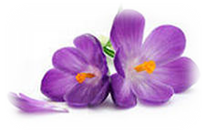 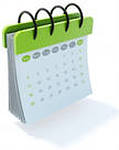                  Май 1-2-	Праздник Весны и Труда.3-	Всемирный день свободы печати.3-	Всемирный день Солнца. 7- 	День радио, праздник работников всех отраслей связи8-	Всемирный день Красного Креста Красного Полумесяца.9-	День Победы.15-	Международный день семьи.18-	Международный день музеев.24-	День Славянской письменности и культуры.27-	Общероссийский день библиотек.28-	Международный день миротворцев ООН.31-	День борьбы с курением. Всемирный день без табака.4-	75 лет со дня рождения Михаила Михайловича Шемякина (1943), художника.5-	 90 лет со дня рождения Анатолия Степановича Иванова (1928-1999), писателя.6-	100 лет со дня рождения Михаила Николаевича Алексеева (1918-2007), писателя.6-	110 лет со дня рождения Николая Францевича Гастелло (1908-1941), летчика.7-	185 лет со дня рождения Иоганнеса Брамса (1833-897), немецкого композитора.7-	115 лет со дня рождения Николая Александровича Заболоцкого (1903-1958), поэта, переводчика.	Абанина, А. И. «Нет ничего прекрасней бытия» : [сценарий о творчестве Н. А. Заболоцкого] / А. И. Абанина // Читаем, учимся, 	играем. – 2017. - № 1. – С. 7-10.Макарова, Б. А. Душа обязана трудиться и день и ночь, и день и ночь…» : литературный вечер / Б.А. Макарова // Читаем, учимся, играем. - 2008. - № 2. - С. 23-26.Силютина, С. А. «Я - человек, часть мира…» : литературно-философский спор / С. А. Силютина // Читаем, учимся, играем. - 2003. - № 1. - С. 56-61. 5	200 лет со дня рождения Карла Маркса (1818-1883), немецкого мыслителя и общественного деятеля.12	85 лет со дня рождения Андрея Андреевича Вознесенского (1933-2010), поэта.Макарова, Б. «Прохожий, я тебя люблю» /Б. Макарова // Библиополе. - 2004. - № 4. - С. 65-66.13-	 95 лет со дня рождения Исаака Иосифича Щварца (1923 - 2009), композитора.15-	170 лет со дня рождения Виктора Михайловича Васнецова (1848-1926), художника.		Зархи, С. В. Истинный богатырь русской живописи : [сценарий о творчестве В. М. Васнецова] / С. В. Зархи // Читаем, учимся, играем. - 2008. - № 2. - С. 27-39.18-	150 лет со дня рождения Николая II (1868-1918), российского императора.22-	205 лет со дня рождения Вильгельма Рихарда Вагнера (1813-1883), немецкого композитора.Агапова, И. А. Волшебный романтизм : музыкальный вечер / И. А. Агапова // Читаем, учимся, играем. - 2003. - № 3. - С. 48-52. 22-	105 лет со дня рождения Никита Владимировича Богословского (1913-2004), композитора.26-	110 лет со дня рождения Алексея Николаевича Арбузова (1908-1986), драматурга.26-	 80 лет со дня рождения Людмилы Стефановны Петрушевской (1938), писателя, драматурга.27-	315 лет со дня основания Санкт-Петербурга (1703).28-	115 лет со дня рождения Иосифа Павловича Уткина (1903-1944), поэта.               Июнь1-	Международный день защиты детей.   4-	 Международный день невинных детей – жертв агрессии.5-	День эколога.5-	Всемирный день охраны окружающей среды.  6-	Пушкинский день России.12-	День независимости России.22-	День памяти и скорби. Начало Великой Отечественной войны 1941-194526-	Международный день борьбы со злоупотреблением наркотическими средствами и незаконным оборотом наркотиков.27-	 День молодёжи. 29-	День партизан и подпольщиков. Памятная дата России.1-	 95 лет со дня рождения Бориса Андреевича Можаева (1923-1996), прозаика, публициста.Валикова, Д. Г. Безграничность человеческого упорства : [композиция] // Читаем, учимся, играем. - 2003. - № 2. - С. 58-59.5-	120 лет со дня рождения Федерико Гарсия Лорки (1898-1936), испанского поэта, драматурга.Горобченко, Э. Н. Чудо испанской поэзии : сценарий вечера / Э. Н. Горобченко // Читаем, учимся, играем. - 2003. - № 4. - С. 48-54. 6-	115 лет со дня рождения Арама Ильича Хачатуряна (1903-1978), композитора.7-	170 лет со дня рождения Поля Гогена (1848-1903), французского живописца.7-	85 лет со дня рождения Аркадия Михайловича Арканова (1933-2015), писателя.10-	105 лет со дня рождения Тихона Николаевича Хренникова (1913-2006), композитора.15-	175 лет со дня рождения Эдварда Грига (1843-1907), норвежского композитора.	Перепелица, В. В. «Играй! Яви могущество свое…» : [сценарий о творчестве Э. Грига] / В. В. Перепелица // Читаем, учимся, играем. - 2013. - № 7. – С. 68-71.16-	55 лет со дня полета космического корабля «Восток - 6», с первой женщиной-космонавтом на борту (1963). 17-	200 лет со дня рождения Шарля Франсуа Гуно (1818-1893), французского композитора.17-	115лет со дня рождения Михаила Аркадьевича Светлова (1903-1964), поэта, драматурга.21-	135 лет со дня рождения Федора Васильевича Гладкова (1883-1958), писателя, публициста.22-	115 лет со дня рождения Марии Павловны Прилежаевой (1903-1989), писательницы.22-	120 лет со дня рождения Эриха Марии Ремарка (1898-1970), немецкого писателя.Июль7- День победы русского флота над турецким флотом в Чесменском сражении (1770 год). День воинской славы.8-	День памяти святых Петра и Февронии. День семьи, любви и верности.
10-	День победы русской армии под командованием Петра Первого над шведами в Полтавском сражении (1709 год). День воинской славы России. 20-	Международный день шахмат.28-	 День Крещения Руси. Памятная дата России.29-	День Военно-Морского флота.10-	100 лет со дня рождения Джеймса Олдриджа (1918-2015), английского писателя.13-	90 лет со дня рождения Валентина Саввича Пикуля (1928-1990), Писателя.14-	275 лет со дня рождения Гавриила Романовича Державина (1743-1816), поэта.Макарова, Б. А. «Я памятник себе воздвиг чудесный, вечный…» : литературно-музыкальная композиция / Б. А. Макарова // Читаем, учимся, играем. - 2008. - № 4. - С. 4-9.  14-	90 лет со дня рождения Нодара Владимировича Думбадзе (1928-1984), писателя.14-	115 лет со дня рождения Ирвинга Стоуна (1903-1989), американского писателя.15-	110 лет со дня рождения Бориса Леонтьевича Горбатова (1908-1954), писателя.15-	165 лет со дня рождения Марии Николаевны Ермоловой (1853-1928), актрисы.16-	90 лет со дня рождения Андрея Дмитриевича Дементьева (1928), поэта.Ежеменских, Л. В. «Несу все лучшее на свете…» : [сценарий о творчестве А. Д. Дементьева / Л. В. Ежеменских // Читаем, учимся, играем. - 2013. - № 5. - С. 6-10.]Сидина, Т. «Открыться людям…» : вечер поэзии / Т. Сидина // Творческие вечера. - Москва, 2002. - С. 4-16.18-	85 лет со дня рождения Евгения Александровича Евтушенко (1933-2017), поэта.19-	125 лет со дня рождения Владимира Владимировича Маяковского (1893-1930), поэта.	Давыдова, М. А. Воспитание стихами : [сценарий о творчестве В. Маяковского] / М. А. Давыдова // Читаем, учимся, играем. – 2013. - № 11. – С. 11-15.	Кудряшева, Л. А. И точка пули в конце : рассказ о творчестве В. В. Маяковского и его музах для учащихся 8-11 кл. / Л. А. Кудряшева // Читаем, учимся, играем. – 2015. - № 9. – С. 40-46.Куличенко, Н. В. «Люблю неизменно и верно!» : [литературная композиция, рассказывающая о музах В. В. Маяковского] / Н. В. Куличенко // Читаем, учимся, играем. – 2013. - № 5. – С. 47-55.Пешкун, Л. Г. Поэт-трибун : [сценарий о творчестве В. В. Маяковского] / Л. Г. Пешкун // Читаем, учимся, играем. - 2013. - № 4. - С. 16-19.24-	190 лет со дня рождения Николая Гавриловича Чернышевского (1828-1889), писателя, публициста.27-	165 лет со дня рождения Владимира Галактионовича Короленко (1853-1921), писателя.	Зархи, С. Б. Рыцарь человечности : [литературный вечер] / С. Б Зархи // Читаем, учимся, играем. – 2008. - № 4. – С. 10-23.29-	100 лет со дня рождения Владимира Дмитриевича Дудинцева (1918-1998), писателя.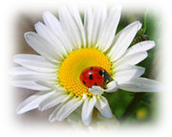 Август1-	День памяти российских воинов, погибших в Первой мировой войне 1914-1918 годов. Памятная дата России.5-	День Воздушно-Десантных войск.9-	День первой в российской истории морской победы русского флота под командованием Петра Первого над шведами у мыса Гангут (1714 год). День воинской славы России.12-	Международный день молодежи.19-	День Воздушного Флота России.23-	75 лет со дня битвы на Курской дуге (1943). День воинской славы России. День разгрома советскими войсками немецко-фашистских войск в Курской битве (1943 год).26-	День Байкала.27-	День кино России.  5-	120 лет со дня рождения Василия Ивановича Лебедева-Кумача (1898-1949), поэта.5-	125 лет со дня рождения Веры Васильевны Холодной (1893-1919), русской актрисы.		Перепелица, В. В. Как я люблю тебя, мой великий немой : [В. Холодная] / В. В. Перепелица // Досуг в школе. - 2013. - № 8. - С. 14-19.6-	 80 лет со дня рождения Игоря Михайловича Лученка (1938), белорусского композитора.20-	105 лет со дня рождения Александра Борисовича Чаковского (1913-1994), писателя. 20-	205 лет со дня рождения Владимира Александровича Соллогуба (1813-1882), писателя.21-	105 лет со дня рождения Виктора Сергеевича Розова (1813-2004), драматурга.22-	110 лет со дня рождения Леонида Пантелеева (1908-1989), писателя.Сентябрь1-	Всероссийский праздник «День знаний».1-	Всемирный день мира (отмечается в день начала Второй мировой войны 1939-1945 гг.).2-День окончания Второй мировой войны (1945 год). Памятная дата РоссииДень солидарности в борьбе с терроризмом.8-	День Бородинского сражения русской армии под командованием М. И. Кутузова с французской армией (1812 год). День воинской славы России.8-	Международный день распространения грамотности, чтения. 9-	Международный день памяти жертв фашизма. 9-	Всемирный день красоты. 11-	Всероссийский день трезвости.24-	Всемирный день моря.27-	День дошкольного работника.29-	Всемирный день сердца.30-	Всемирный День Интернета. День Интернета в России.7-	95 лет со дня рождения Эдуарда Аркадьевича Асадова (1923-2004), поэта.	Быкова, Г. В. Поговорим о странностях любви: поэтический разговор о чувствах в творчестве Э. Асадова / Г. В. Быкова // Читаем, учимся, играем. – 2013. - № 9. – С. 45-51.	Зархи, С. Б. Пусть меня волшебником назначат : [литературный вечер] / С .Б. Зархи // Читаем, учимся, играем. - 2008. - № 6. - С. 18-30.Орлова, Н. В. «Учитесь мечтать!» : сценарий / Н. В. Орлова // Читаем, учимся, играем. - 2009. - № 11 .- С. 30-33.Силютина, С. А. «Сражаюсь, верую, люблю…» : литературный вечер / С .А. Силютина // Читаем, учимся, играем. - 2003. - № 3. - С. 27-31.8-	95 лет со дня рождения Расула Гамзатовича Гамзатова (1923-2003), поэта.Сайпуллаева, З. С. Белые журавли : внеклассное мероприятие по творчеству Расула Гамзатова / З .С. Сайпуллаева // Последний звонок. - 2010. - № 7. - С. 28-30.9-	100 лет со дня рождения Бориса Владимировича Заходера (1918-2000), поэта, переводчика.Андреева, М. С. Товарищам детям : литературная игра по произведениям Б. Заходера / М. С. Андреева, М. П. Короткова // Читаем, учимся, играем. - 2003. - № 7. - С. 44-50.	Про того, кто научил Винни-Пуха говорить по-русски : урок-встреча с творчеством Бориса Захадера // В гостях у детских писателей / авт.-сост. А. А. Егорова. - Волгоград, 2009. - С. 94-111.9-	190 лет со дня рождения Льва Николаевича Толстого (1828-1910), писателя.	Аполлонова, Г. В. «Люди как реки…» : литературный вечер, посвященный роману-эпопее Л. Н. Толстого / Г. В. Аполлонова // Читаем, учимся, играем. – 2014. - № 10. – С. 24-30.Воронова, В .А. Человек, любящий детей: игра / В. А. Воронова // Досуг в школе. - 2002. -№ 4. - С. 10-12.Лев Николаевич Толстой и музыка : школьный вечер // Предметные недели в школе. Русский язык и литература / сост. Л. И. Косинцева. - Волгоград, 2001. - С. 70-75.Дворкина, Е. М. Погасшая свеча : литературно–музыкальная композиция, посвященная роману Л. Толстого «Анна Каренина» / Е. М. Дворкина // Читаем, учимся, играем. - 2003. -№ 7. - С. 25-29.Каримова, Р. З Литературное веретено : [сценарий] /Р. З. Каримова // Читаем, учимся, играем. – 2011. - № 4. – С. 96-99.Михайлова, Л. В. Первый бал Наташи Ростовой : инсценировка по роману Л. Толстого «Война и мир» / Л. В. Михайлова // Читаем, учимся, играем. - 2003. -№ 7 .- С.29-38.Зеленина, Н. В. Роман-эпопея «Война и мир» : [литературная игра] / Н. В. Зеленина // Читаем, учимся, играем. –2008. - № 11. - С. 87-90.Неволина, И. Л. Счастливая невозвратимая пора :[беседа по книге Л .Н. Толстого «Детство»] / И. Л. Неволина // Читаем, учимся, играем. - 2008. - № 6. - С. 15-17.Мальгин, А. С. Рукопись великого романа: рассказ об истории создания романа Л .Н. Толстого «Война и мир» / А. С. Мальгин // Читаем, учимся, играем. - 2010. - № 9. - С. 100-104.	Федченко, О. Н. Великий Лев : [экскурсия по портретной галерее Л. Н. Толстого] / О. Н. Федченко // Читаем, учимся, играем. – 2008. - № 7. – С. 69-73.11-	95 лет со дня рождения Григория Яковлевича Бакланова (1923-2009), писателя.12-	85 лет со дня рождения Татьяны Васильевны Дорониной (1933), российской актрисы, режиссёра.13-	95 лет со дня рождения Зои Анатольевны Космодемьянской (1923-1941), участницы Великой Отечественной войны.	Лукоянова, Е. Л «Хочу, чтобы о Зое знали и помнили!» : [сценарий о З. Космодемьянской] / Е. А. Лукоянова // Читаем, учимся, играем. – 2014. - № 3. – С. 24-26.15-	95 лет со дня рождения Михаила Исаевича Танича (1923-2008), поэта.27-	215 лет со дня рождения Проспера Мериме (1803-1870), французского писателя.28-	80 лет со дня рождения Виктора Хара (1938-1973), чилийского певца и 
композитора.Октябрь1-	Международный день пожилых людей.1-	Международный день врача.
1-	Международный день музыки. 2-	День детского здоровья.4-	Международный день защиты животных. 
4-	День гражданской обороны МЧС России.
4-10-	Всемирная неделя космоса.
4-	День военно-космических сил. (Учреждён в 1995 г.).
5-	Международный день учителя.16-	Всемирный день хлеба.22-	Международный день школьных библиотек.	24-	Международный день Организации Объединённых Наций.30-	День памяти жертв политических репрессий в России.3-	145 лет со дня рождения Вячеслава Яковлевича Шишкова (1873-1945), писателя.3-	145 лет со дня рождения Ивана Сергеевича Шмелева (1873-1950), писателя.Макарова, Б. А. Пути небесные : [вечер, посвященный жизни и творчеству И. С. Шмелева] / Б.А. Макарова // Читаем, учимся, играем. - 2008. - № 7. - С. 4-8.	Тамахина, И. Р. «Певец святой Руси» : [литературный вечер] / И. Р. Тамахина // Читаем, учимся, играем. – 2003. - № 8. – С. 23-25.	Карданова, М. В. Побег к славе: 290 лет со дня рождения Дени Дидро / М.В. Карданова // Читаем, учимся, играем. - 2003. - № 10. -  С. 38-44.9-	75 лет назад завершилась битва за Кавказ (1943).10-	205 лет со дня рождения Джузеппе Верди (1813-1901), итальянского композитора. 19-	100 лет со дня рождения Александра Аркадьевича Галича (1918-1977), поэта, драматурга.Гаврилова, Т. И. «Когда я вернусь…» : литературный вечер, посвященный жизни и творчеству поэта А. Галича / Т. И. Гаврилова // Читаем, учимся, играем. - 2012. - № 2. - С. 73-76.		Куличенко, Н. Александр Галич : [беседа] / Н. Куличенко // Читаем, учимся, игранм. – 2013. - № 19-20. – С. 28-55.	Мальцева, О. В. Альфред Нобель: гений или злодей? : рассказ о шведском химике и экспериментаторе / О. В. Мальцева // Читаем, учимся, играем. – 2016. - № 10. – С. 92-96. Петрова, С. В. В соответствии с завещанием : материал для подготовки сообщения [А. Б. Нобель] / С. В. Петрова // Читаем, учимся, играем. - 2003. - № 8. - С. 46-58.22-	95 лет со дня рождения Николая Константиновича Доризо (1923-2011), поэта.23-	90 лет со дня рождения Юрия Сергеевича Саульского (1928-2003), композитора.24-	80 лет со дня рождения Венедикта Васильевича Ерофеева (1938-1990), писателя.25-	180 лет со дня рождения Жоржа Бизе (1838-1875), французского композитора.26-	120 лет со дня открытия Московского Художественного театра (1898).29-	100 лет со дня создания Российского Коммунистического Союза Молодежи (РКСМ) 1918.НоябрьДень народного единства. День воинской славы России.7-	День проведения военного парада на Красной площади в городе Москве в ознаменование двадцать четвертой годовщины Великой Октябрьской социалистической революции (1941 год). День воинской славы России.7-	День согласия и примирения. 
7-   День Октябрьской революции (1917 год) Памятная дата России.10-	День сотрудников внутренних дел Российской Федерации. 15-	Всероссийский день призывника. 15-	Международный день отказа от курения. 16-	Международный день толерантности. 18-	День рождения Деда Мороза. 20-	Всемирный день ребёнка.24-31-	Всероссийская неделя «Театр – детям и юношеству». 25-	День Матери России. 30-	Всемирный день информации.1-	440 лет со дня рождения Дмитрия Михайловича Пожарского (1578-1642), русского государственного деятеля.5-	140 лет со дня рождения Кузьмы Сергеевича Петрова-Водкина (1878-1939), художника.	Горячева, Е. А. «Пульс мироздания» алого цвета» : литературно-художественная композиция о жизни и творчестве художника К.С. Петрова-Водкина / Е. А. Горячева // Читаем, учимся, играем. – 2014. - № 4. – С. 83-89.9-	200 лет со дня рождения Ивана Сергеевича Тургенева (1818-1883), писателя, поэта, драматурга : 	Аполлонова, Г. В. Тургенев как драматург : [литературная композиция с элементами инсценировки] / Г. В. Аполонова // Читаем, учимся, играем. – 2014. - № 4. – С. 31-35.	Витаков, А. И. «Великий, могучий, свободный…» : [литературная композиция] / А. И. Витаков // Читаем, учимся, играем. 	- 2003. - № 5 .- С. 36-42.	Желябовская, Н. Е. Иван Сергеевич Тургенев и музыка : литературно-музыкальная гостиная, посвященная жизни и 	творчеству И. С. Тургенева / Н. Е. Желябовская // Досуг в школе. - 	2010. - № 8. - С. 14-20.	Желябовская, Н .Е. Струны русской души : литературно-музыкальный вечер по творчеству И. С. Тургенева / Н. Е. Желябовская // Читаем, учимся, играем. - 2006. - № 8. - С. 41- 47.	Кулакова, Е. Ю. Спор поколений : тесты по литературе на знание романа И. С. Тургенева «Отцы и дети» / Е. Ю. Кулакова // Читаем, учимся, играем. – 2013. - № 9. – С. 55-59.	Макарова, Б. А. О красоте, природе и человеке : литературно музыкальная композиция, посвященная жизни и творчеству И. С. Тургенева / Б. А. Макарова // Читаем, учимся, играем. - 2008. - № 8. - С. 10-16.	Махалкина, Т. А. Уроки русской классики : викторина по творчеству Ф. И. Тютчева и И. С. Тургенева / Т. А. Махалкина, А. Е. Харитонова // Читаем, учимся, играем. - 2003. - № 5. - С. 53-57.	Моночиненкова, Л. Тургенев и музыка : сценарий / Л. Моночиненкова // Библиотека. - 1991. - № 8. - С. 39-40.	Пешкун, Л. Г. Записки охотника : викторина, посвященная жизни и творчеству И. С. Тургенева / Л. Г. Пешкун // Читаем, учимся, играем. – 2013. - № 8. – С. 13-15.12-	185 лет со дня рождения Александра Порфирьевича Бородина (1833-1887), композитора.22-	90 лет со дня рождения Николая Николаевича Добронравова (1928), поэта.23-	110 лет со дня рождения Николая Николаевича Носова (1908-1976), писателя.Бодрова, О. А. Путешествие в солнечный город: [Н. Носов] / О.А. Бодрова // Читаем, учимся, играем. - 2009. - № 4. - С. 4-6.Гофман, С. В. От улыбки хмурый день светлей: [конкурсная программа для знатоков рассказов Н. Н. Носова и В. Ю. Драгунского] / С. В. Гофман, П. М. Климова // Читаем, учимся, играем. - 2007. - № 1. - С. 32-37. Джансеитова, Н. Х. Где живет Незнайка? : литературная викторина / Н .Х. Джансеитова // Читаем, учимся, играем. - 2003. - № 6. - С. 17-20.Ковальчук, Т.  Л. В солнечном городе Николая Носова / Т Л. Ковальчук // Читаем, учимся, играем. - 2006. - № 9. – С. 55-57.Кудряшова, Л. А. Незнайка и все-все-все / Л. А. Кудряшова // Читаем, учимся, играем. - 2008. - № 8. - С. 17-24.Шевченко, Т. А. Встреча с Незнайкой и его друзьями / Т. Шевченко // Читаем, учимся, играем. -2009. - № 1. - С. 62-64.24-	115 лет со дня рождения Степана Павловича Злобина (1903-1965), писателя.26-	115 лет со дня рождения Юрия Ивановича Пименова (1903-1977), художника.30-	105 лет со дня рождения Виктора Юзефовича Драгунского (1913-1972), писателя. Андреева, М. С. Мастер улыбки : литературная игра по произведениям В. Ю. Драгунского / М. С. Андреева, М. П. Короткова // Читаем, учимся, играем. - 2003. - № 8. - С. 26-30.«Будьте счастливы, дети!» : обзор-игра по рассказам В. Драгунского // В гостях у детских писателей / авт.-сост. А. А. Егорова. - Волгоград, 2009. - С. 66-78.	Гофман, С. В. От улыбки хмурый день светлей : [конкурсная программа для знатоков рассказов Н. Н. Носова и В. Ю. Драгунского] / С. В. Гофман, П. М. Климова // Читаем, учимся, играем. - 2007. - № 1. - С. 32-37. 30-	320 лет со дня учреждения Ордена Святого апостола Андрея Первозванного (1698).Декабрь3-	День Неизвестного Солдата. Памятная дата России. 3-	Международный день инвалидов. 5-	День начала контрнаступления советских войск против немецко-фашистских войск в битве под Москвой (1941 год). День воинской славы России.9-	День Героев Отечества. Памятная дата России.10-	Международный день прав человека.5-	215 лет со дня рождения Федора Ивановича Тютчева (1803-1873), поэта.Алексеев, В. П. Ф. И. Тютчев : викторина / В. П. Алексеев // Библиотечное дело. - 2003. - № 11. - С. 16.Геогргиев, А. Поэт, любивший любовь : [четыре музы Ф. Тютчева] / А. Георгиев // Библиотечное дело. - 2003. - № 11. - С. 21-23.Дугина, Е. А. «Я встретил вас…» : материал-текст к уроку литературы, посвященный творчеству Ф. И. Тютчева / Е. А. Дугина // Читаем, учимся, играем, - 2010. - № 10. – С. 43-45.	Климанова, Т. В. «Союз души с душой родной» : литературная гостиная / Т. В. Климова // Читаем, учимся, играем. - 2003. - №7. - С.39-43.	Корсикова, Л. Н. Я встретил вас… : сценарий [Тютчев Ф. И. и Амалия Крюденер] / Л. Н. Корсикова // Читаем, учимся, играем. - 2003. - № 5. - С. 58-60.Кулакова, Е. Ю. «Души высокий строй» : литературная гостиная по творчеству Ф. И. Тютчева / Е. Ю. Кулакова // Читаем, учимся, играем. – 2012. - № 9. – С. 44-51.Куц, А. Г. Неразгаданная тайна любви Тютчева / А. Г. Куц // Читаем, учимся, играем. – 2014. - № 6. – С. 32-35.Махалина, Т. А. Уроки русской классики : викторина по творчеству Ф. И. Тютчева, И. С. Тургенева / Т. А. Махалина // Читаем, учимся, играем. - 2003. - № 5. - С. 53-57.Просекова, О. А. «Край ты русского народа!» : [сценарий] /О. А. Просекова // Читаем, учимся, играем. – 2013. - № 9. – С. 19-25Ценкер, Л. Е. Загадка Ф.И.Т. : литературная гостиная / Л. Е. Ценкер // Читаем, учимся, играем. - 1996. - № 2. - С. 33-39.Чернышова, В. П. «Как сердцу высказать себя?..» / В. П. Чернышова // Читаем, учимся, играем. - 2003. - № 5. - С. 45-50.Шмигельская, М. «О вещая душа моя!» : сценарий музыкально-поэтической композиции / М. Шмигельская // Народное творчество. – 2003. - № 6. - С. 37-41.Эмих, И .К. Парадоксы Федора Тютчева : литературная гостиная / И. К. Эмих, Е. Н. Кайгородова // Читаем, учимся, играем. – 1996. - № 2. - С. 40-46. Янцен, Е. Г. «Я встретил вас…» : литературный вечер, посвященный Ф. И. Тютчеву / Е. Г. Янцен // Читаем, учимся, играем. – 2008. - № 9. – С. 32-38.5-	95 лет со дня рождения Владимира Федоровича Тендрякова (1923-1984), писателя.8-	165 лет со дня рождения Владимира Алексеевича Гиляровского (1853-1935), журналиста, прозаика, поэта.8-	230 лет со дня рождения Сергея Григорьевича Волконского (1788-1865), декабриста.11-	100 лет со дня рождения Александра Исаевича Солженицына (1918-2008), писателя.		Кулакова, Е. Ю. «Как пламень, русский ум опасен…» : сценарий для проведения литературной гостиной по творчеству А. Солженицына / Е. Ю.Кулакова // Читаем, учимся, играем. – 2011. – № 3. - С. 63-72.11-	215 лет со дня рождения Гектора Берлиоза (1803-1869),французского композитора.12-	 90 лет со дня рождения Чингиза Торекуловича Айтматова (1928-2008), киргизского писателя.	Макарова, Б. А. В поисках истины… : литературный вечер, посвященный Ч. Т. Айтматову /Б. А. Макарова // Читаем, учимся, играем. - 2008. - №9. - С. 40-46.13-	145 лет со дня рождения Валерия Яковлевича Брюсова (1873-1924), поэта.Делянская, Н. «Автор стихов строгих и  благородных…»: сценарий / Н. Делянская, Т. Махалина / /Библиотека. - 1998. -№ 11. – С.42-44.	Тамахина, И. Р. «Я вернулся на яркую землю…» : [сценарий] / И. Р. Тамахина // Читаем, учимся, играем. - 2003. - № 10. - С. 34-37.19-	85 лет со дня рождения Галины Борисовны Волчек (1933), российской актрисы, режиссёра.22-	160 лет со дня рождения Джакомо Пуччини (1858-1924), итальянского композитора.23-	160 лет со дня рождения Владимира Ивановича Немировича-Данченко (1858-1943), режиссера.В 2018 году исполняется:1155-летие возникновения славянской письменности (863г. - равноапостольные братья Кирилл и Мефодий создали славянскую азбуку). ●	1030-летие Крещения Руси (988). ●	970-летие со дня рождения Омара Хайяма (1048-1122), персидского поэта и ученого. ●	965 лет со времени рождения Владимира Мономаха (1053-1125), Великого князя киевского.●	905 лет первоначальному варианту летописного свода «Повесть временных лет» (составлен около 1113). ●	905 лет «Уставу» Владимира Мономаха (обнародован в 1113). ●	795-летие битвы на р. Калке между монгольским и русскими войсками (1223). ●	470 лет со времени рождения Джордано Бруно (1548-1600), итальянского философа и поэт.●	455-летие первой российской типографии Ивана Федорова и Петра Мстиславца в Москве (1563).●	435 лет «Азбуке» Ивана Федорова (1578) Первая книга мирского назначения - русский букварь «Азбука».●	405-летие династии Романовых (1613г. - Михаил Романов провозглашен царем). ●	405 лет легендарному подвигу костромского крестьянина Ивана Сусанина (1613). ●	315-летие Санкт-Петербурга – города, основанного по замыслу царя-реформатора Петра I в устье Невы и ставшему на два столетия столицей Российской империи (1703). ●	315 лет «Арифметике» Леонтия Магницкого, впервые заменившего буквы арабскими цифрами (1703). ●	315 лет первой официальной бирже в России, основанной по инициативе Петра I в Петербурге (1703). ●	300-летие первой подушной переписи населения (1718). ●	245 лет восстанию под предводительством Е. Пугачева (1773). ●	235 лет со времени учреждения Российской Академии (1783). ●	215 лет кругосветному плаванию И.Ф. Крузенштерна (1803). ●	200-летие со времени торжественного открытия памятника Минину и Пожарскому (1818). ●	120 лет Государственному Русскому музею (1898). ●	100-летие нового календаря в России (1918). ●	95 лет государственному гербу CCCP (1923). ●	85 лет серии популярных биографий «Жизнь замечательных людей» (1933). ●	75 лет Курской битве (1943). ●	75 лет со времени прорыва блокады Ленинграда (1943).  ●	75 лет Сталинградской битве (1943). Краеведческий календарь на 2018 год1155 лет со времени первого упоминания в летописи Смоленска (863).4 февраля -	45 лет со дня рождения Михаила Михайловича Пришвина (1873-       1954), писателя.			Вильховецкая, В. М. Кладовая счастья : [сценарий] / В. М. Вильховецкая // Читаем, учимся, играем. - 2012. - № 11. - С. 6-8.Ильцова, Н. М. «С природой одною он жизнью дышал…»: М. М. Пришвин / Н. М. Ильцова // Читаем, учимся, играем. - 2003. - № 1. - С. 50-55.	Кулакова, Е. Ю. Случай в лесу : тест на знание произведения М. Пришвина «Кладовая солнца» / Е. Ю. Кулакова // Читаем, учимся, играем. - 2014. - № 11. - С. 34-36.	Романова, Е. Н. Вслед за волшебным колобком : [сценарий] / Е. Н. Романова // Читаем, учимся, играем. - 2013. - № 5. - С. 15-22.Соколова ,Ю. В. Онлайновый дозор Огневушки : [онлайн-игра по творчеству М. Пришвина] / Ю. В. Соколова // Современная библиотека. - 2011. - № 3. - С. 44-45.14 февраля -	205 лет со дня рождения Александра Сергеевича Даргомыжского (1813-1869), композитора. Детство прошло в родовом имении на   Смоленщине (в Юхновском уезде).16 февраля -	125 лет со дня рождения Михаила Николаевича Тухачевского (1893-1937), военачальника.24 января – 110 лет со дня рождения Ивана Фадеевича Зуева (1908-1977), Героя Советского Союза.27 марта- 50 лет со дня гибели Юрия Алексеевича Гагарина (1934-1968), первого космонавта.1 апреля-	75 лет назад (1943) французская эскадрилья «Нормандия» в 			составе Первой воздушной армии Западного фронта впервые 			вступила в бой.19 апреля-  80 лет со дня рождения Николая Федосовича Чугункова (1938), краеведа. 23 апреля-	95 лет со дня рождения Ивана Николаевича Беляева (1923-2008),                   краеведа-исследователя, библиографа.5 мая	-	95 лет со дня рождения Михаила Алексеевича Егорова (1923-                    1975), Героя Советского Союза. 30 апреля 1945 г. вместе с М. В.                    Кантарией водрузил знамя Победы над куполом рейхстага в                  Берлине.12 мая-	110 лет со дня рождения Николая Георгиевича Антонова (1908-                  1974), писателя.27 мая-      20 лет Красной Книге Смоленской области (1993). 1 июня-	160 лет со дня рождения Марии Клавдиевны Тенишевой (1858-                  1928), мецената, почетного гражданина г. Смоленска (1911).   9 июня-	20 лет назад (1998) в Смоленской областной универсальной                   библиотеке открылся первый в России Центр правовой                   информации.              19 июля-	95 лет со дня рождения Дмитрия Ивановича Будаева (1923-2011),                   доктора исторических наук.1 августа-	60 лет со дня рождения Николая Николаевича Илькевича (1958),                  краеведа, журналиста, писателя, книгоиздателя. 17 сентября-	235 лет со дня рождения Надежды Андреевны Дуровой (1783-1866), писательницы, первой в России женщины-офицера.25 сентября-	75 лет назад (1943) г. Смоленск освобожден от немецко-                  фашистских захватчиков.25 октября-	85 лет со дня рождения Анатолия Яковлевича Трофимова (1933-                  1995), учителя, историка-краеведа.1 ноября-	85 лет со дня рождения Вилена Абрамовича Сальковского (1933-		2013), писателя-прозаика.18 декабря- 310-летие Смоленской губернии (1708)29 декабря-	255лет со дня рождения Ивана Дмитриевича Якушкина (1793-                  1857), декабриста.Библиотеки-юбиляры Ельнинского района50 лет – Богородицкая сельская библиотека-филиал65 лет – Демщинская сельская библиотека-филиалКниги-юбиляры 2018 года ●	945 лет «Изборнику» - одному из древнейших древнерусских сборников статей нравственно-христианского содержания (1073). ●	665 лет собранию новелл «Декамерон» Джованни Боккаччо (1353). ●	505 лет трактату Никколо Макиавелли «Государь» (1513). ●	485 лет со времени выхода в свет сатирического романа «Гаргантюа и Пантагрюэль» Франсуа Рабле (1533). ●	425 лет со времени написания пьесы «Укрощение строптивой» Вильяма Шекспира (1593). ●	210 лет со времени издания первой части «Фауста» И. В. Гёте (1808). ●	210 лет назад В. А. Жуковский написал поэму «Людмила» (1808). ●	205 лет роману «Гордость и предубеждение» Джейн Остин (1813). ●	200 лет историческому роману «Роб Рой» Вальтера Скотта (1818). ●	200 лет назад опубликована поэма «Паломничество Чайльд Гарольда» Джорджа Байрона (1818). ●	200 лет назад опубликованы первые восемь томов Н. М. Карамзина  «История государства Российского» (1818).●	195 лет со времени публикации исторического романа «Квентин Дорвард» Вальтера Скотта (1823). ●	195 лет назад вышел в свет роман «Пионеры» Джеймса Фенимора Купера (1823).●	195 лет назад напечатана поэма  А. С. Пушкина «Бахчисарайский фонтан» (1823).●	190 лет назад А. С. Пушкиным была написана поэма «Полтава» (1828). ●	185 лет назад вышел в свет сборник «Пёстрые сказки» В.Ф. Одоевского (1833). ●	185 лет со времени публикации романа «Евгения Гранде» Оноре де Бальзака (1833).●	185 лет назад вышел в свет сборник новелл Проспера Иериме «Мозаика» (1833). ●	180 лет сказке «Стойкий оловянный солдатик» Х. К. Андерсена (1838). ●	180 лет со времени публикации «Песни про царя Ивана Васильевича, молодого опричника и удалого купца Калашникова» М. Ю. Лермонтова (1838).  ●	180 лет роману «Приключения Оливера Твиста» Чарлза Диккенса (1838). ●	175 лет рассказу «Золотой жук» Эдгара По (1843). ●	175 лет со времени выхода в свет романа «Консуэло» Жорж Санд (1843). ●	175 лет назад издан роман Онаре де Бальзака «Утраченные иллюзии» (1843).●	170 лет роману «Домби и сын» Чарлза Диккенса (1848). ●	170 лет со времени публикации романа У. Теккерея «Ярмарка тщеславия» (1848).  ●	170 лет назад вышел из печати роман Александра Дюма-отца «Дама с камелиями» (1848).●	170 лет назад вышел в свет роман «Белые ночи» Ф. М. Достоевского (1848). ●	165 лет назад увидели свет пьесы А. Н. Островского «Бедность не порок» и «Не в свои сани не садись» (1853).●	165 лет назад вышел из печати роман Ч. Диккенса «Холодный дом» (1853).●	160 лет со времени первого издания сказки «Аленький цветочек» С. Т. Аксакова (1858). ●	160 лет роману «Оцеола, вождь семинолов» Майн Рида (1858). ●	160 лет повести «Ася» И. С. Тургенева (1858). ●	160 лет автобиографической книге «Детские годы Багрова-внука» С. Т. Аксакова (1858). ●	155 лет назад был опубликован роман «Князь Серебряный» А. К. Толстого (1863). ●	155 лет со времени создания поэмы «Мороз, Красный нос» Н. А. Некрасова (1863). ●	155 лет назад начал издаваться «Толковый словарь живого великорусского языка» В. И. Даля (1863). ●150 лет назад вышел в свет роман «Дети капитана Гранта» Жюля Верна (1868). 150 лет назад впервые опубликован роман «Идиот» Ф. М. Достоевского (1868).●	150 лет назад опубликована комедия А. Н. Островского «На всякого мудреца довольно простоты» (1868).●	150 лет назад издан роман У. У. Коллинза «Лунный камень» (1868)●	145 лет со времени выхода в свет второй части поэмы «Русские женщины» Н. А. Некрасова (1873). ●	145 лет назад опубликованы повести «Очарованный странник», «Запечатленный ангел» Н. С. Лескова (1873). ●	140 лет роману «Пятнадцатилетний капитан» Жюля Верна (1878). ●	140 лет со времени выхода в свет романа Г. Мало «Без семьи» (1878). ●	140 лет назад написаны драмы А. Н. Островским «Бесприданница» и «Последняя жертва» (1878).●	135 лет роману «Остров сокровищ» Роберта Льюиса Стивенсона (1883). ●	135 лет повести «Гуттаперчевый мальчик» Д. В. Григоровича (1883).●	135 лет назад вышла в свет повесть Н. С. Лескова «Тупейный художник» (1883).●	135 лет назад издан роман Д. Н. Мамина-Сибиряка «Приваловские миллионы» (1883).●	135 лет назад вышел в свет роман Ги де Мопассана «Жизнь» (1883).●	125 лет со времени публикации романа «Дочь Монтесумы» Генри Райдера Хаггарда (1893). ●	125 лет назад напечатан цикл повестей Артура Конан Дойля «Воспоминание о Шерлоке Холмсе» (1893).●	120 лет рассказам «Человек в футляре», «Крыжовник», «О любви», «Ионыч» А. П. Чехова (1898).●	120 лет роману «Война миров» Герберта Уэллса (1898).●	120 лет назад издана повесть А. И. Куприна «Олеся» (1898). ●	115 лет со времени написания Л. Н. Толстым рассказа «После бала» (1903). ●	115 лет пьесе А. П. Чехова «Вишнёвый сад» (1903). ●	110 лет назад опубликован роман «Остров пингвинов» Анатоля Франса (1908). ●	110 лет со времени создания повести «Суламифь» А. И. Куприна (1908). ●	110 лет со времени премьеры пьесы «Синяя птица» М. Метерлинка (1908). ●	105 лет назад впервые напечатана повесть «Детство» М. Горького (1913). ●	105 лет назад напечатан поэтический сборник О. Э. Мандельштама (1913).●	100 лет со времени написания пьесы «Мистерия-буфф» В. В. Маяковского (1918). ●	100 лет поэме «Двенадцать» А. А. Блока (1918). ●	95 лет со времени издания романа «Аэлита» А. Н. Толстого (1923). ●	95 лет назад издана сказка «Мойдодыр» К. И. Чуковского (1923). ●	95 лет роману «Дерсу Узала» В. А. Арсеньева (1923). ●	95 лет повести «Алые паруса» А. С. Грина (1923). ●	95 лет назад напечатаны повесть «В восемнадцатом году» и роман «Чапаев» Д. А. Фурманова (1923. ●	90 лет пьесе «Трехгрошовая опера» Бертольда Брехта (1928). ●	90 лет повести «Бегущая по волнам» А. С. Грина (1928). ●	90 лет назад вышел в свет роман «Двенадцать стульев» И. Ильфа и Е. Петрова (1928). ●	90 лет роману «Человек-амфибия» А. Р. Беляева (1928). ●	90 лет сборнику «Лесная газета» В. В. Бианки (1928). ●	90 лет назад вышла в свет сказка «Три толстяка» Ю. К. Олеши (1928). ●	90 лет сборнику «Маленькие дети» (в последующих изданиях - «От двух до пяти») К. И. Чуковского (1928). ●	90 лет со времени написания В. Маяковским стихотворения «Кем быть?» (1928). ●	85 лет автобиографическому роману «Лето Господне» И. С. Шмелева (1933). ●	85 лет роману «Угрюм-река» В. Я. Шишкова (1933). ●	85 лет назад окончена повесть А. Гайдара «Военная тайна» (1933). ●	80 лет со времени публикации первой части повести «Флаги на башнях» А. С. Макаренко (1938). ●	80 лет со времени выхода в свет романа «Три товарища» Э. М. Ремарка (1938). ●	80 лет со времени издания книги Е. И. Чарушина «Никита и его друзья» (1938).●	80 лет назад издан роман Генриха Манна «Зрелые годы короля Генриха IV» (1938). ●	75 лет повести «Маленький принц» А. де Сент-Экзюпери (1943). ●	75 лет назад был опубликован роман-утопия «Игра в бисер» Германа Гессе (1943). ●	75 лет назад вышла в свет книга «Лесная капель» М. М. Пришвина (1943). ●	75 лет назад Томас Манн закончил работу над романом «Иосиф и его братья» (1943). ●	75 лет со времени написания Ю.Н. Тыняновым романа «Пушкин» (1943). ●	75 лет назад издан сборник рассказов И. А. Бунина «Темные аллеи» (1943).●	70 лет назад был опубликован роман «Кортик» А. Н. Рыбакова (1948). ●	70 лет «Сказке о потерянном времени» Е. Л. Шварца (1948). ●	70 лет назад издан первый сборник Ю. В. Друниной «В солдатской шинели» (1948)●	70 лет назад завершен роман К. А. Федина «Необыкновенное лето» (1948).●	65 лет роману-антиутопии «451 градус по Фаренгейту» Рея Брэдбери (1953). ●	65 лет назад напечатан роман Л. М. Леонова «Русский лес» (1958.●	60 лет со времени окончания работы А. Солженицына над романом «В круге первом» (1958) .●	60 лет со времени окончания работы Д. Л. Андреева над книгой «Роза мира» (1958). ●	60 лет повести «Полковнику никто не пишет» Габриэля Гарсии Маркеса (1958). ●	60 лет со времени публикации сказки «Незнайка в Солнечном городе» Н. Носова (1958). ●	60 лет назад издан роман Ф. А. Абрамова «Братья и сёстры» (1958).●	55 лет роману «Тени исчезают в полдень» А. С. Иванова (1963). ●	55 лет назад издан роман И. А. Ефремова «Лезвие бритвы» (1963).●	55 лет назад опубликована поэма А. Т. Твардовского «Теркин на том свете» (1963). ●	50 лет роману «Аэропорт» Артура Хейли (1968). ●	50 лет назад вышла последняя часть трилогии «Малыш и Карлсон» Астрид Линдгрен (1968). ●	50 лет назад вышли в свет два романа А. И. Солженицина «В кругу первом» и «Раковый корпус» (1968).●	50 лет назад завершён роман С. П. Залыгина «Соленая падь» (1968).●	50 лет назад опубликован роман Ф. А. Абрамова «Две зимы и три лета» (1968).●	45 лет повести «Не стреляйте в белых лебедей» Б. Васильева (1973). ●	45 лет назад был опубликован роман В. В. Ерофеева «Москва - Петушки» (1973).●	45 лет назад опубликована повесть В. Ф. Тендрякова «Весенние перевертыши» (1973).●	45 лет назад в США издан «Архипелаг ГУЛАГ» А. И. Солженицына (1973). ●	40 лет сборнику «Думай, думай!» А. Л. Барто (1978). ●	40 лет назад вышел из печати роман К. М. Симонова «Из записок Лопатина» (1978).●	40 лет назад вышел в свет роман Н. В. Думбадзе «Закон вечности» (1978).●	35 лет назад вышла в свет первая книга цикла «Голубятня на желтой поляне» В. П. Крапивина (1983). ●	35 лет назад опубликована повесть С. Д. Довлатова «Заповедник» (1983).●	30 лет завершен роман Ф. А. Искандера «Сандро из Чегема» (1988).●	25 лет назад вышел в свет роман В. Пелевина «Жизнь насекомых» (1993). ●	20 лет назад вышли в свет повести Б. Акунина о сыщике Эрасте Фандорине «Турецкий гамбит», «Азазель» и др. (1998) ●	20 лет назад вышла в свет вторая книга из серии романов о Гарри Поттере Дж. К. Роулинг «Гарри Поттер и Тайная комната» (1998). ●	15 лет со времени выхода в свет романа Л. Улицкой «Искренне ваш Шурик» (2003). ●	15 лет назад была опубликована повесть В. Г. Распутина «Дочь Ивана, мать Ивана» (2003).●	10 лет назад вышел в свет роман А. Г. Битова «Преподаватель симметрии» (2008).●	